ГУБЕРНАТОР БРЯНСКОЙ ОБЛАСТИРАСПОРЯЖЕНИЕот 13 декабря 2013 г. N 1296-ргО СОЗДАНИИ СОВЕТА МОЛОДЫХ УЧЕНЫХИ СПЕЦИАЛИСТОВ БРЯНСКОЙ ОБЛАСТИВ соответствии с Указом Президента Российской Федерации от 30 июля 2008 года N 1144 "О премии Президента Российской Федерации в области науки и инноваций для молодых ученых", комплексом мер по повышению эффективности воспроизводства кадров в научно-образовательной сфере, разработанным Советом при Президенте Российской Федерации по науке, технологиям и образованию, Уставом Брянской области, в целях консолидации усилий молодых ученых и специалистов в разработке актуальных научных проблем и решении приоритетных научных задач:1. Создать совет молодых ученых и специалистов Брянской области.2. Утвердить прилагаемые Положение о совете молодых ученых и специалистов Брянской области и его состав.3. Контроль за исполнением настоящего Распоряжения возложить на заместителя Губернатора Брянской области Жигунова А.М.ГубернаторН.В.ДЕНИНУтвержденоРаспоряжениемГубернатора Брянской областиот 13 декабря 2013 г. N 1296-ргПОЛОЖЕНИЕО СОВЕТЕ МОЛОДЫХ УЧЕНЫХ И СПЕЦИАЛИСТОВ БРЯНСКОЙ ОБЛАСТИ1. Общие положения1.1. Совет молодых ученых и специалистов Брянской области (далее - совет) является постоянно действующим коллегиальным совещательным органом при Губернаторе Брянской области и представляет собой молодежное собрание представителей научных, образовательных учреждений и предприятий (организаций), находящихся на территории Брянской области.1.2. Совет выполняет экспертно-консультативные функции по вопросам молодежной политики в научно-образовательной сфере, кадрового обеспечения развития инновационной экономики, представляет интересы молодых ученых и специалистов.1.3. Деятельность совета осуществляется на основе действующего законодательства Российской Федерации, нормативных правовых актов Брянской области, Положения о совете молодых ученых и специалистов Брянской области (далее - Положение), в соответствии с принципами демократизма, добровольности, гласности, равноправия и самоуправления.1.4. Координация деятельности совета осуществляется департаментом образования и науки Брянской области.1.5. Совет самостоятельно принимает внутренние документы, регламентирующие его работу.1.6. Регламентом совета устанавливаются:порядок участия членов совета в его деятельности;сроки и порядок проведения заседаний совета;порядок деятельности совета;полномочия и порядок деятельности председателя совета и его заместителя;порядок формирования и деятельности комиссий и рабочих групп совета, а также порядок избрания и полномочия их руководителей;порядок прекращения и приостановления полномочий членов совета в соответствии с Положением;формы и порядок принятия решений совета;порядок привлечения к работе совета органов государственной власти, общественных объединений, учреждений и организаций, граждан, а также формы их взаимодействия с советом;порядок подготовки и проведения мероприятий совета;порядок освещения деятельности совета в средствах массовой информации, в том числе электронных;порядок и сроки подготовки ежегодного доклада о результатах деятельности совета;иные вопросы внутренней организации и порядка деятельности совета в соответствии с Положением.2. Цели, задачи и основные направления деятельности совета2.1. Целями деятельности совета являются:выработка рекомендаций для определения региональной политики в сфере науки, образования и молодежной политики;содействие в информационном обеспечении научных исследований молодых ученых и специалистов, пропаганде научно-технического творчества молодежи, в том числе в электронных средствах массовой информации;содействие в укреплении и развитии международных связей молодых ученых и специалистов;консолидация усилий молодых ученых и специалистов в разработке актуальных научных проблем и решении приоритетных научных задач;проведение пропаганды новейших достижений науки силами молодых ученых;разработка предложений и мер по стимулированию молодых ученых и специалистов, содействие в создании условий для их профессионального роста и повышении социальной активности;содействие в обеспечении необходимых условий труда, жизни и организации досуга молодых ученых и специалистов.2.2. Для достижения своих целей совет в сфере своей компетенции решает следующие задачи:содействие органам власти Брянской области в решении проблем молодых ученых и специалистов;мониторинг и анализ профессиональных, социальных, жилищных и других проблем молодых ученых и специалистов;подготовка экспертных заключений для руководителя высшего исполнительного органа государственной власти Брянской области по вопросам кадровой, образовательной, научно-технической и социальной политики в регионе;координация взаимодействия молодых ученых и специалистов научных и образовательных учреждений, а также предприятий всех форм собственности, находящихся на территории Брянской области, с органами государственной власти и местного самоуправления, организациями и учреждениями, общественными объединениями;содействие общественно полезным молодежным научным инициативам;организация обмена опытом по созданию объединений молодых ученых и специалистов;участие в разработке проектов нормативных правовых актов в сфере поддержки научного творчества молодых ученых и специалистов, находящихся на территории Брянской области;подготовка предложений по интеграции научной, образовательной и производственной деятельности, а также популяризация данных видов деятельности в Брянской области и вовлечение в нее молодежи;содействие профессиональному росту молодежи, развитию молодежных научных инициатив и закреплению молодых научных кадров, распространению (внедрению) результатов исследований молодых ученых и специалистов;содействие развитию инновационной деятельности молодых ученых и специалистов, укреплению кадрового научного потенциала в Брянской области;отбор и популяризация выдающихся достижений молодых ученых и специалистов Брянской области, представление их для участия в федеральных и региональных конкурсах, в том числе в конкурсе на соискание премии Президента Российской Федерации в области науки и инноваций для молодых ученых;организация и проведение научных конференций, семинаров, выездных школ и других мероприятий, в которых могут принимать участие молодые ученые и специалисты;содействие в оказании правовых, социальных и иных услуг молодым ученым и специалистам Брянской области;представление интересов молодых ученых и специалистов в государственных, муниципальных, научных и иных организациях, общественных объединениях.2.3. В целях осуществления своей деятельности совет имеет право:вносить в установленном порядке на рассмотрение руководителя высшего исполнительного органа государственной власти Брянской области предложения, направленные на реализацию задач совета;привлекать к работе совета руководителей и специалистов высшего исполнительного органа государственной власти Брянской области, научные организации и образовательные учреждения;выступать с инициативами по вопросам научной и общественной жизни, относящимся к сфере деятельности совета;представлять интересы и защищать права молодых ученых и специалистов в органах государственной власти Брянской области, местного самоуправления, научных и общественных объединениях;участвовать в работе органов исполнительной и законодательной власти Брянской области, а также ученых советов научных организаций и образовательных учреждений, предприятий всех форм собственности, сотрудничать с образовательными, научными и иными организациями по вопросам, относящимся к сфере деятельности совета;проводить экспертизу проектов законов и иных нормативных правовых актов Брянской области;проводить публичные слушания по общественно важным проблемам;участвовать в международных, общероссийских, межрегиональных, региональных и иных проектах и программах;организовывать научно-образовательные, культурные, спортивные, оздоровительные мероприятия, выставки, конкурсы;осуществлять иную деятельность в интересах молодых ученых и специалистов, не противоречащую действующему законодательству.2.4. Основными формами работы совета являются заседания совета, заседания комиссий и рабочих групп совета. Заседания совета проводятся не реже двух раз в год.3. Порядок формирования совета3.1. В состав совета могут входить молодые ученые, докторанты и аспиранты научных организаций, образовательных учреждений, предприятий (организаций), возраст которых не превышает 35 лет (для докторов наук - 40 лет).3.2. В состав совета на выборной основе входят представители молодежной научной общественности научных организаций, высших учебных заведений, предприятий (организаций), а также представители высшего исполнительного органа государственной власти Брянской области.Материалы по кандидатурам в состав совета представляются в департамент образования и науки Брянской области.3.3. Персональный состав совета утверждается распоряжением Губернатора Брянской области.3.4. Срок членства в совете представителей научных организаций, образовательных учреждений, предприятий (организаций) составляет три года.Членство в совете может быть прекращено решением совета:по согласованию с учреждением, предприятием (организацией), выдвинувшим кандидатуру в состав совета;по согласованию с членами совета;в случае направления соответствующего обращения об отзыве члена совета со стороны выдвинувшего его научного, образовательного учреждения, предприятия (организации), принятого на основании решения совета молодых ученых данного учреждения;по представлению департамента образования и науки Брянской области;на основании собственного заявления члена совета.3.5. Члены совета имеют равные права и несут равные обязанности.Член совета имеет право:избирать и быть избранным в руководящие органы совета;принимать участие в заседаниях совета;в устной и письменной форме выражать свое мнение по вопросам деятельности совета;вносить на рассмотрение совета предложения по направлениям его деятельности и участвовать в обсуждении всех рассматриваемых вопросов в соответствии с утвержденным регламентом.Член совета обязан:соблюдать действующее законодательство и Положение;выполнять решения и поручения совета, принятые в пределах его полномочий, определенных Положением;выполнять принятые на себя обязательства, руководствоваться в своей деятельности целями, задачами и принципами совета;в своей деятельности строго придерживаться решений совета, принятых им по направлениям своей деятельности.4. Организационная структура совета4.1. Совет считается правомочным принимать решения, если на его заседании присутствует более половины членов совета.4.2. На первом заседании утверждается регламент совета, избирается председатель совета, его заместитель и ответственный секретарь совета. О дате заседания члены совета уведомляются повесткой заседания не позднее чем за 3 дня. Порядок рассмотрения вопросов определяется председателем совета.4.3. Совет правомочен принимать по вопросам своей деятельности решения в форме заключений, предложений и обращений, которые носят рекомендательный характер.4.4. Члены совета принимают личное участие в работе заседаний совета. В случае если член совета в силу каких-либо причин не может присутствовать на заседании совета, но в установленные регламентом совета сроки направит в адрес совета свое мнение по вопросам повестки дня, изложенное в письменной или электронной форме, то его позиция учитывается при рассмотрении вопроса.4.5. Председатель совета избирается из числа членов совета на срок полномочий совета путем голосования большинством голосов от числа присутствующих на заседании членов совета.4.6. Председатель совета:организует и руководит работой совета;председательствует на заседаниях совета;на протяжении всего периода действия своих полномочий является официальным представителем совета;выступает от имени совета в рамках компетенции, установленной Положением;осуществляет взаимодействие с органами государственной власти и местного самоуправления, учреждениями и организациями, общественными объединениями и гражданами в соответствии с действующим законодательством и Положением;принимает решение о созыве и сроках проведения очередных и внеочередных заседаний совета, а также решает иные вопросы подготовки и проведения заседаний совета;подписывает принятые советом решения;направляет отчеты о деятельности совета в органы исполнительной и законодательной власти Российской Федерации и Брянской области;не реже одного раза в год отчитывается перед членами совета на его заседании о проделанной работе.4.7. По результатам ежегодного отчета председателя совет вправе принять решение о прекращении его полномочий и избрании нового председателя.Решение о прекращении полномочий председателя совета принимается путем тайного голосования большинством голосов от числа присутствующих на заседании членов совета.4.8. В случае прекращения или невозможности исполнения обязанностей председателем совета эти обязанности переходят к его заместителю, который обязан внести в повестку дня ближайшего заседания совета вопрос о выборах председателя совета, его заместителя и провести это заседание не позднее чем через 30 дней.4.9. Заместитель председателя совета:выполняет функции председателя совета в его отсутствие;выполняет поручения председателя совета, данные в пределах его полномочий в рамках компетенции совета;выполняет поручения совета;осуществляет иные функции в соответствии с регламентом совета.4.10. Ответственный секретарь совета избирается на заседании совета из числа его членов простым большинством голосов на срок полномочий совета.Ответственный секретарь совета:осуществляет подготовку к заседаниям совета;осуществляет организационно-техническое обеспечение работы совета;осуществляет научно-методическую поддержку и информационное обеспечение деятельности совета;ведет и оформляет протоколы заседаний совета;осуществляет иные функции в соответствии с регламентом совета.4.11. В период между заседаниями совета его рабочим органом является бюро совета, в состав которого входят председатель совета, заместитель председателя совета, руководители постоянных комиссий и рабочих групп совета, ответственный секретарь совета.4.12. Совет вправе образовывать рабочие группы для решения отдельных вопросов и комиссии по направлениям деятельности совета.5. Взаимодействие совета с органамигосударственной власти Брянской области5.1. Высший исполнительный орган государственной власти Брянской области оказывает совету необходимую материально-техническую поддержку, а также предоставляет совету помещение для проведения заседаний совета, средства связи и телекоммуникации.5.2. Департамент образования и науки Брянской области:оказывает совету организационную, информационную, консультационную и иную необходимую поддержку в осуществлении деятельности, предусмотренной Положением;предоставляет необходимую информацию, касающуюся молодых ученых и специалистов Брянской области;представляет ежегодный доклад о результатах деятельности совета руководителю высшего исполнительного органа государственной власти Брянской области, а также направляет его в федеральный орган государственной власти, ответственный за реализацию государственной молодежной политики в Российской Федерации, и Координационный совет по делам молодежи в научной и образовательной сферах Совета при Президенте Российской Федерации по науке, технологиям и образованию.5.3. Высший исполнительный орган государственной власти и высший законодательный (представительный) орган государственной власти Брянской области вправе направлять в совет проекты решений и нормативных правовых актов, связанных с вопросами молодежной, образовательной и научно-технической политики в Брянской области, для рассмотрения и подготовки экспертного заключения по данным документам.6. Заключительные положения6.1. Предложения по изменению Положения рассматриваются на заседании совета и принимаются путем открытого голосования большинством голосов (не менее двух третей от числа присутствующих на заседании членов совета). Решение о внесении изменений в Положение вступает в силу после его утверждения распоряжением Губернатора Брянской области.6.2. Решение о прекращении деятельности совета может быть принято руководителем высшего исполнительного органа государственной власти Брянской области на основании представления директора департамента образования и науки Брянской области.УтвержденРаспоряжениемГубернатора Брянской областиот 13 декабря 2013 г. N 1296-ргСОСТАВСОВЕТА МОЛОДЫХ УЧЕНЫХ И СПЕЦИАЛИСТОВ БРЯНСКОЙ ОБЛАСТИ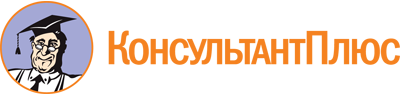 Распоряжение Губернатора Брянской области от 13.12.2013 N 1296-рг
(ред. от 21.03.2023)
"О создании совета молодых ученых и специалистов Брянской области"Документ предоставлен КонсультантПлюс

www.consultant.ru

Дата сохранения: 10.06.2023
 Список изменяющих документов(в ред. Распоряжений Губернатора Брянской области от 10.07.2019 N 623-рг,от 21.03.2023 N 315-рг)Список изменяющих документов(в ред. Распоряжения Губернатора Брянской области от 21.03.2023 N 315-рг)ВащишинаАнна Павловна-аспирант, ассистент кафедры "Трубопроводные транспортные системы" ФГБОУ ВО "Брянский государственный технический университет" (по согласованию)СедыхСергей Владимирович-аспирант, ассистент кафедры "Промышленная электроника и электротехника" ФГБОУ ВО "Брянский государственный технический университет" (по согласованию)ЛагеревИгорь Александрович-проректор по инновационной деятельности и цифровому развитию, доктор технических наук, профессор ФГБОУ ВО "Брянский государственный университет имени академика И.Г.Петровского" (по согласованию)ХимичАнна Васильевна-начальник отдела инновационного развития, аспирант 2 курса кафедры математического анализа, алгебры и геометрии ФГБОУ ВО "Брянский государственный университет имени академика И.Г.Петровского" (по согласованию)ДонскихПавел Павлович-аспирант, ассистент, председатель совета молодых ученых и специалистов ФГБОУ ВО "Брянский государственный аграрный университет" (по согласованию)ОсиповАлексей Андреевич-кандидат сельскохозяйственных наук, заведующий учебно-методическим информационно-консультационным центром, заместитель председателя совета молодых ученых и специалистов ФГБОУ ВО "Брянский государственный аграрный университет" (по согласованию)ХоменокМаксим Анатольевич-кандидат сельскохозяйственных наук, доцент кафедры "Ландшафтная архитектура и садово-парковое строительство" ФГБОУ ВО "Брянский государственный инженерно-технологический университет", начальник Ботанического сада имени Б.В.Гроздова (по согласованию)АртамоноваЕкатерина Григорьевна-аспирант ФГБОУ ВО "Брянский государственный инженерно-технологический университет" (по согласованию)НиколаеваМария Александровна-кандидат социологических наук, доцент кафедры государственного управления и менеджмента Брянского филиала ФГБОУ ВО "Российская академия народного хозяйства и государственной службы при Президенте Российской Федерации" (по согласованию)ХрамченковМихаил Александрович-начальник отдела по профессиональному образованию и науке департамента образования и науки Брянской областиЩербаЕкатерина Сергеевна-начальник управления молодежной политики и общественных проектов департамента внутренней политики Брянской областиКириевскийВячеслав Николаевич-главный специалист по СВЧ конструкторского отдела АО "Брянский электромеханический завод" (по согласованию)СергеевСергей Сергеевич-инженер по индустриализации III категории отдела технологии изготовления деталей управления главного технолога АО "Управляющая компания "Брянский машиностроительный завод" (по согласованию)ГраммаВладимир Игоревич-заместитель начальника дизайн-центра управления развития микроэлектронных технологий и новой техники АО "ГРУППА КРЕМНИЙ ЭЛ" (по согласованию)